Муниципальное автономное дошкольное образовательное учреждениедетский сад № 14 г. Липецка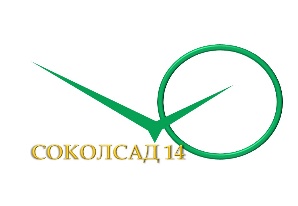 Модель службы ранней помощи для детей с ОВЗ на базе дошкольного образовательного учрежденияПодготовила: заместитель заведующейСерёгина О.Ю.г. Липецк2022 г.СЛАЙД 1Добрый день, уважаемые коллеги!Мы рады приветствовать вас на нашем городском профессиональном сообществе по коррекционной деятельности. Тема сегодняшнего нашего семинара «Создание модели службы ранней помощи для детей с ОВЗ на базе дошкольного образовательного учреждения».На сегодняшний день в нашем детском саду функционируют 22 группы, из которых 3 группы компенсирующей направленности (1 для детей с ЗПР и 2 для детей с ОНР), 9 групп комбинированной направленности. Ежегодно количество детей с особыми образовательными потребностями увеличивается. Поэтому обучение детей с ограниченными возможностями здоровья становится наиболее актуальным. Педагогами и администрацией ДОУ разрабатываются и внедряются различные варианты помощи детям с ограниченными возможностями здоровья, совершенствуется диагностическая и коррекционная база, дополнительно планируется открытие  групп компенсирующей и комбинированной направленности, в том числе для детей среднего возраста. Мы уже имеем успешный опыт функционирования средней комбинированной группы. Особое значение имеет осуществление комплексной индивидуально ориентированной помощи на ранних ступенях развития. Очевидным для нас стало создание модели служб, ориентированных на сопровождение развития детей раннего возраста и оказание помощи их родителям (законным представителям).И сегодня мы хотели бы этим с вам поделиться. СЛАЙД 2Служба ранней помощи уже по своему замыслу является центром комплексного сопровождения индивидуального развития детей, в котором специалисты разного профиля, педагоги-психологи, учителя-логопеды, учитель-дефектолог, воспитатели, объединяются, чтобы направить свои усилия на помощь каждому ребенку, испытывающему трудности взросления, коммуникации, адаптации в изменяющихся условиях обучения и воспитания.СЛАЙД 3 Таким образом, целью работы службы ранней помощи детям с ОВЗ в нашем ДОУ является создание комплексной системы психолого-педагогических условий, способствующих успешной адаптации, реабилитации и личностному росту детей в социуме.Определены основные задачи реализации данной системы. СЛАЙД 41. Максимально раннее выявление особых образовательных потребностей ребенка.2. Максимальное сокращение разрыва между моментом определения первичного нарушения и началом целенаправленного обучения ребенка, включающего как неспецифические, так и специфические компоненты.3. Обязательное включение родителей в процесс обучения, начиная с первых лет жизни ребенка.4. Значительно более глубокая, чем в массовом образовании, дифференциация и индивидуализация обучения, особая организация образовательной среды.          Решение поставленных задач осуществляется через функционирование следующих структур (направлений): СЛАЙД 51. Для раннего выявления отклонений и комплексного сопровождения с целью коррекции первых признаков нарушений в развитии в ДОУ педагогом-психологом проводится углубленная работа по адаптации детей раннего возраста. При которой, последовательно помогая в решении проблем выявленных в раннем возрасте, специалисты могут предупредить большие проблемы развития старшего возраста. На экране появляется направление «Адаптация детей раннего возраста»СЛАЙД 6 2. Своевременное выявление детей с ограниченными возможностями здоровья для оказания им в дальнейшем необходимой специализированной помощи мы осуществляем через психолого-педагогический консилиум.На экране появляется направление «ППК»СЛАЙД 7 3. Так же ведется работа по осуществлению социализации и интеграции детей с нарушениями развития, определение образовательного маршрута ребенка.На экране появляется направление «Коррекционная деятельность»СЛАЙД 8 4. Организация психолого-педагогической помощи родителям (законным представителям) на основе интеграции деятельности специалистов: педагога-психолога, учителя-логопеда, учителя-дефектолога и других специалистов осуществляется через Консультационный центр ДОУ.На экране появляется направление «Консультационный центр»Более подробно о каждом направлении вам расскажут наши специалисты.ВЫСТУПЛЕНИЯ ПЕДАГОГОВСЛАЙД 9 5. Еще одним направлением системы ранней помощи детям с ОВЗ является организация платных образовательных услуг.СЛАЙД 10 Так как коррекционная помощь для детей с ТНР в детском саду оказывается по учебно-методическому комплексу Нищевой Н.В., для воспитанников первой и второй младшей группы мы предлагаем платную образовательную услугу «Расти малыш». Цель которой - формирование предпосылок правильного звукопроизношения и развитие связной речи. Тем самым прослеживается преемственность между данной программой и АООП для детей с ТНР. Так же предоставляются дополнительна услуга «Буковка» - это обучение детей  плавному слоговому чтению с постепенным переходом к чтению целыми словами. Для развития потенциала интеллектуальных способностей, совершенствования памяти, внимания, мышления реализуется доп.программа «Юный гений».Занятия в рамках образовательной услуги «Игротанцы» для детей с 2 до 4 лет, направлены на всестороннее развитие ребёнка, опосредованное  совершенствование его речи, через  овладение двигательными навыками, развитие умения ориентироваться в окружающем мире и собственном теле, через понимание смысла предлагаемых заданий и инструкций , через  способность преодолевать трудности, творчески проявлять себя, эмоционально заряжаясь от движений под  музыку.«Хореография» оказывает влияние на общий тонус, на крупную и мелкую моторику, настроение. Способствует тренировке подвижности нервных центров ЦНС и активизации коры головного мозга; развивает внимание, его концентрацию, объем, устойчивость, распределение и память (зрительную, слуховую, моторную), ритм. Речевые и певческие функции голосового аппарата тесно связаны между собой. На занятиях по дополнительной программе «Веселые нотки», занимаясь вокальными упражнениями, можно решить множество речевых проблем у детей с ТНР и добиться решения таких задач, как формирование у детей правильного речевого (диафрагмального) дыхания, навыка выразительной речи (правильного и естественного звукоизвлечения, четкой артикуляции, выразительной дикции), навыка правильной интонации, совершенствования темпо-ритмической организации речи (совокупности свойств речевого потока, которая характеризуется устойчивым ритмом в чередовании слогов во время речевого выдоха и свободно варьируемым темпом, адекватным возрастной норме).СЛАЙД 11 Таким образом, работа специалистов ДОУ с детьми с ОВЗ представлена следующей моделью.Необходимым условием для успешного функционирования данной модели является личностное и профессиональное развитие педагогов. В ДОУ ежегодно увеличивается процент сотрудников, которые расширили свои знания в области инклюзивного образования, посредством прохождения различных курсов повышения квалификации и переподготовки. СЛАЙД 12 Успешность работы педагогов в данном направление подтверждена представлением опыта на различном уровне, в том числе профессиональных конкурсах. На городском профессиональном конкурсе «Воспитатель года» были представлены опыты работы Волынской И.В. на тему «Использование приемов эйдетики в познавательно-речевом развитии дошкольников», Шершневой А.Н. «Метод анималотерапии как средство социально-личностного развития детей с ОВЗ», Усачевой В.В. проект «Мы вместе» (победитель номинации «Сердце отдаю детям»). На городском конкурсе методических разработок призерами стали учитель-логопед Шарапова Л.П. с опытом «Коррекционное обучение детей дошкольного возраста с использованием дистанционного обучения» (2 место) и педагог-психолог Семенова М.В. с программой развития и коррекции пространственного мышления с использованием методики «Игры с тенями» (3 место).На городском и региональном конкурсе «Дебют» был представлен опыт молодого специалиста учителя-логопеда Голомазовой Е.Ю. по  использованию нейродорожек в коррекционной деятельности с детьми с ОНР.СЛАЙД 13 Успешность коррекционной работы с детьми так же подчеркивает регулярное участие воспитанников с ОВЗ в конкурсах различного уровня – городской фестиваль детского творчества «Родничок», городской фестиваль для детей с ОВЗ «Радуга творчества», открытого (регионального) фестиваля    для детей с ОВЗ и детей-инвалидов «Солнце в каждом».На наш взгляд, профилактический потенциал этой системы работы трудно переоценить. Созданная в ДОУ модель способствует оптимальному развитию и адаптация детей, интеграции семьи и ребенка в общество.